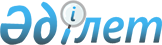 О внесении изменений в постановление Правительства Республики Казахстан от 26 февраля 2003 года N 205Постановление Правительства Республики Казахстан от 26 сентября 2003 года N 985

      Правительство Республики Казахстан постановляет:




      1. Внести в 
 постановление 
 Правительства Республики Казахстан от 26 февраля 2003 года N 205 "О некоторых вопросах государственных закупок зерна урожая 2003 года и утверждении Правил государственных закупок услуг по хранению государственных ресурсов зерна, Правил государственных закупок услуг по перемещению государственных ресурсов зерна" (САПП Республики Казахстан, 2003 г., N 9, ст. 103) следующие изменения:



      в пункте 1:



      слова "до 405722 (четыреста пять тысяч семьсот двадцать две) тонн" заменить словами "до 368250 (триста шестьдесят восемь тысяч двести пятьдесят) тонн";



      абзац второй подпункта 1) изложить в следующей редакции:



      "в объеме до 215500 (двести пятнадцать тысяч пятьсот) тонн зерна продовольственной мягкой пшеницы на сумму 3167850000 (три миллиарда сто шестьдесят семь миллионов восемьсот пятьдесят тысяч) тенге по цене не менее 14700 (четырнадцать тысяч семьсот) тенге за одну тонну зачтенного физического веса, включая налог на добавленную стоимость, и без учета налога на добавленную стоимость для плательщиков единого земельного налога, не являющихся плательщиками налога на добавленную стоимость, на условиях франко-элеватор; при этом на сумму 2267060000 (два миллиарда двести шестьдесят семь миллионов шестьдесят тысяч) тенге из расчета 10520 (десять тысяч пятьсот двадцать) тенге за одну тонну зачтенного физического веса в срок до 25 июля 2003 года с последующей доплатой по факту поставки зерна из расчета 4180 (четыре тысячи сто восемьдесят) тенге за одну тонну зачтенного физического веса на сумму 900790000 (девятьсот миллионов семьсот девяносто тысяч) тенге";



      в абзаце втором подпункта 2) слова "до 159222 (сто пятьдесят девять тысяч двести двадцать две) тонн зерна продовольственной мягкой пшеницы на сумму 2106505000 (два миллиарда сто шесть миллионов пятьсот пять тысяч) тенге по цене не менее 13230 (тринадцать тысяч двести тридцать)" заменить словами "до 121750 (сто двадцать одна тысяча семьсот пятьдесят) тонн зерна продовольственной мягкой пшеницы на сумму 1789720000 (один миллиард семьсот восемьдесят девять миллионов семьсот двадцать тысяч) тенге по цене не менее 14700 (четырнадцать тысяч семьсот) тенге".



      2. Настоящее постановление вступает в силу со дня опубликования.


      

Премьер-Министр




      Республики Казахстан


					© 2012. РГП на ПХВ «Институт законодательства и правовой информации Республики Казахстан» Министерства юстиции Республики Казахстан
				